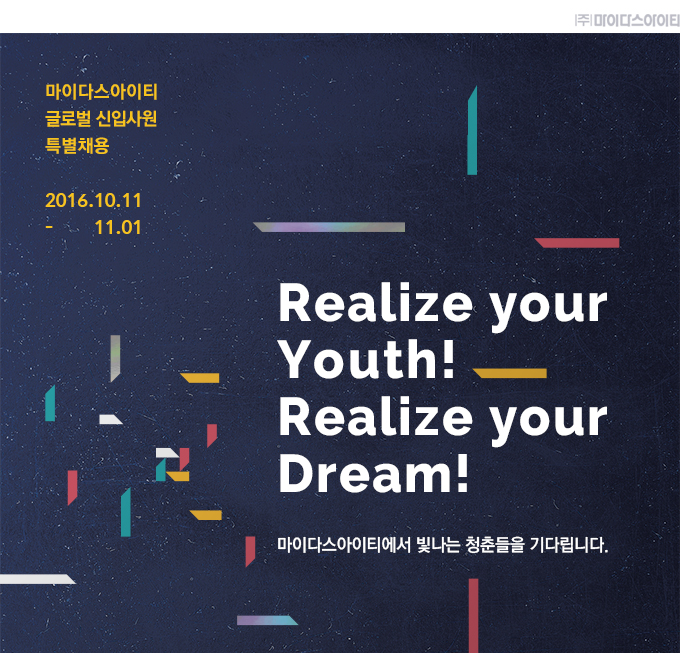 2016년 글로벌 신입사원 특별채용1. 지원 분야별 모집 요강2. 지원자격① 고교, 전문대학, 4년제 대학/대학원(박사 포함) 기졸업자 및 2017년 2월 졸업 예정자※ 고교 지원자는 열린 채용의 취지로 본인의 적성과 역량에 따라 전공과 무관하게 지원 가능 (입사 후 전문 역량 함양 교육 예정)② 해외학교 재학생은 학사 일정에 따라 2017년 8월 졸업 예정자도 지원 가능③ 남성의 경우 군필자 및 면제자에 한해 지원 가능 (단, 전문연구요원 대상자 및 고교 재학생은 미필자 지원 가능)④ 해외분야의 경우 현지 법인 근무가 가능해야 함 (남성의 경우, 군필자 및 면제자에 한해 법인 근무 가능)3. 우대사항① 기술영업/기술분야의 경우 지방(부산) 근무 가능자 우대② 보훈 및 장애 대상자는 관련 법규에 의거 우대4. 근무지역본사(판교) 및 부산사무소, 해외법인5. 지원서 접수방법① 접수기간: 10월 11일 (화)~ 11월 1일 (화) 18:00까지② 접수방법: 온라인접수 (당사 채용사이트: www.midasIT.com)③ 서류전형 합격자 발표: 11월 11일 (금) 발표예정 (e-mail 및 채용사이트 결과 확인)6. 선발절차STEP 01. 서류전형(온라인 inSEED 인성검사 포함) *11월 2~3일(수,목) 온라인 인성검사STEP 02. 필기전형(오프라인 inSEED 전략역량 검사) *11월 19일(토) 예정STEP 03. 1차 면접전형STEP 04. 2차 면접전형 (합숙면접 포함)STEP 05. 최종 면접STEP 06. 입사※ 서류접수 완료자는 전원 11월 2일~ 3일(화,수) 간 온라인 역량검사를 응시할 예정이오니 일정 참조 바랍니다.※ 필기전형과 면접전형은 중국(상해, 북경), 일본 (동경), 미국(뉴욕) 체류자의 경우 현지에서 동시에 진행될 예정입니다.7. 문의처㈜ 마이다스아이티 채용담당 (Tel.: 031-789-2191/4281/4192) 및 채용사이트 Q&A 게시판[회사소개 브로슈어 보기]1. http://midasit.com/MIDASIT_Catalogue.pdf2. http://midasit.com/MIDASIT_Catalogue_Websolution.pdf모집분야직무분야세부분야전공공학기술용SW 개발분야공학기술용SW 개발소프트웨어 프레임 워크 및 창의적 UI/UX 기능 개발
DB 구조 설계 및 데이터 알고리즘 개발건축공학/토목공학/기계공학/컴퓨터공학 관련 전공
(건축/토목/기계/기타 전공자는 
개발이 가능한 자에 한해 지원 가능)공학기술용SW 개발분야GPU 기반 가시화 기술 개발모델링 및 과학 데이터 가시화를 위한 GPU 기술 개발건축공학/토목공학/기계공학/컴퓨터공학 관련 전공
(건축/토목/기계/기타 전공자는 
개발이 가능한 자에 한해 지원 가능)공학기술용SW 개발분야2D CAD 및 도면자동화 개발2D CAD 엔진 개발
건설 분야 도면 자동화 개발건축공학/토목공학/기계공학/컴퓨터공학 관련 전공
(건축/토목/기계/기타 전공자는 
개발이 가능한 자에 한해 지원 가능)공학기술용SW 개발분야건설분야 구조설계 개발해외/국내 구조물 설계기준 분석 및 설계알고리즘 개발
구조물 설계제품 및 모듈의 품질보증/기술지원건축공학/토목공학/기계공학 관련 전공
(개발 역량 미보유자 지원 가능)공학기술용SW 개발분야수치해석 및 최적화 알고리즘 개발최적화/신뢰성해석 개발
비선형구조해석/전산유체역학 개발건축공학/토목공학/기계공학 관련 전공
(개발 역량 미보유자 지원 가능)공학기술용SW 개발분야공학기술용SW 기획건축/토목/건축설계(CAD) 제품기획건축공학/토목공학 관련 전공
(개발 역량 미보유자 지원 가능)웹솔루션 개발분야웹개발웹 환경 웹솔루션 개발 
프런트엔드 (클라이언트 사이드) 개발 
백엔드 (서버 사이드) 개발컴퓨터공학 관련 전공웹솔루션 개발분야모바일 개발모바일 환경 웹솔루션 개발컴퓨터공학 관련 전공웹솔루션 개발분야DA/DBA 웹솔루션 데이터베이스 설계
MariaDB 운영 및 환경설정 최적화컴퓨터공학 관련 전공웹솔루션 개발분야솔루션 배포/운영대규모 Linux/Web/WAS 서버 운영
운영업무 고도화 및 자동화를 위한 개발컴퓨터공학 관련 전공웹솔루션 개발분야웹솔루션기획경영분야(인사/ERP) SW 기획전공무관기술분야건축설계기술건축설계분야 제품 기획, 검증, 기술지원해당 지원분야 관련 전공자
(건축, 토목, 기계 관련)
* 건축설계 관련 분야는 건축학 전공자 지원 가능기술분야건축기술건축분야 제품 기획, 검증, 기술지원해당 지원분야 관련 전공자
(건축, 토목, 기계 관련)
* 건축설계 관련 분야는 건축학 전공자 지원 가능기술분야토목기술토목분야 제품 기획, 검증, 기술지원해당 지원분야 관련 전공자
(건축, 토목, 기계 관련)
* 건축설계 관련 분야는 건축학 전공자 지원 가능기술분야지반기술지반분야 제품 기획, 검증, 기술지원해당 지원분야 관련 전공자
(건축, 토목, 기계 관련)
* 건축설계 관련 분야는 건축학 전공자 지원 가능기술분야기계기술기계분야 제품 기획, 검증, 기술지원해당 지원분야 관련 전공자
(건축, 토목, 기계 관련)
* 건축설계 관련 분야는 건축학 전공자 지원 가능기술영업분야건축설계SW 기술영업건축설계/CAD/BIM 관련 SW 기술영업
건축관련 SW사업 시장 및 고객 분석해당 지원분야 관련 전공자
(건축, 토목, 기계 관련)
* 건축설계 관련 분야는 건축학 전공자 지원 가능기술영업분야건축구조SW 기술영업건축구조분야 SW기술영업
건축구조해석 관련 SW사업 시장 및 고객분석해당 지원분야 관련 전공자
(건축, 토목, 기계 관련)
* 건축설계 관련 분야는 건축학 전공자 지원 가능기술영업분야토목/지반SW 기술영업토목/지반분야 설계/해석/도면 관련 SW 기술영업
토목/지반 관련 SW사업 시장 및 고객분석해당 지원분야 관련 전공자
(건축, 토목, 기계 관련)
* 건축설계 관련 분야는 건축학 전공자 지원 가능기술영업분야기계SW기술영업기계분야 SW 기술영업
기계 관련 SW사업 시장 및 고객분석해당 지원분야 관련 전공자
(건축, 토목, 기계 관련)
* 건축설계 관련 분야는 건축학 전공자 지원 가능구조설계분야건축구조설계초고층, 대공간, PT(Post Tension) 및 일반건축 구조설계
Structural Health Monitoring 및 기둥축소량 해석/계측
구조물 성능/상태평가 기법 연구 및 수행해당 지원분야 관련 전공자
(건축, 토목, 기계 관련)
* 건축설계 관련 분야는 건축학 전공자 지원 가능구조설계분야토목/플랜트구조설계 및 응용해석화력/원자력발전 토목/건축 구조 및 지반 설계
내진검증 및 내진성능평가 수행
유동(CFD)해석 수행해당 지원분야 관련 전공자
(건축, 토목, 기계 관련)
* 건축설계 관련 분야는 건축학 전공자 지원 가능해외분야해외기술해외시장 건축/토목/지반/기계분야 제품 기획, 검증, 기술지원관련분야 전공자
(영어, 중국어, 일본어, 제 2외국어 능통자 우대)해외분야해외사업해외시장 SW영업, 시장개척/사업기획전공무관
(영어, 중국어, 일본어, 제2외국어 능통자 우대)경영분야재무/회계경영기획/재무/회계/자금/세무관리상경계열 관련 전공자경영분야인사/육성인사/육성 관련 전반업무
Global HR 기획 및 운영 (미주/일본/중국/동남아)전공무관
(외국어 능통자 우대)사업기획분야사업기획SW사업기획/관리, 사업/마케팅전략 수립 및 기획 전공무관웹비지니스분야CG 제작사이버모델하우스 인테리어 CG : 모델링, 맵핑, VR 및 영상
영상분야 건축CG : 3D 트래킹 및 이펙트 합성 
3D엔진 CG : 모델링, UVW unwrap 맵핑전공무관
(건축, 인테리어, 애니메이션 관련 학과 및 경험자 우대)웹비지니스분야온라인마케팅온라인마케팅(광고) 기획 및 제안, 소셜미디어 기획 및 제안 
프로젝트 실행 및 보고마케팅 관련 전공
(광고홍보, 언론홍보, 경영학과 관련)웹비지니스분야웹사이트 제안/기획프로젝트 제안 및 컨설팅웹 서비스 기획 및 운영 관리
UX / UI 설계 및 기획전공무관웹비지니스분야웹퍼블리싱HTML/CSS 씨멘틱 마크업 업무(웹표준/접근성/크로스브라우징) 및 UI/UX 코드설계업무 (Javascript)전공무관웹비지니스분야웹디자인웹사이트 UI/UX 디자인, 메인 컨셉 도출디자인 관련 전공